Pricing MatrixThe BCR Pricing Matrix provides an efficient means to more finely control customer pricing than the basic BCR Price Code levels using item Pricing Categories and customer Price Groups. A single change to one multiplier or Code basis in the Matrix can change the pricing for numerous customers and items. The Pricing Matrix supersedes Price Code level pricing where applicable, and replaces individual customer Pricing Category discount when a customer is assigned a matrix Group, but does not supersede any applicable Price Lists. 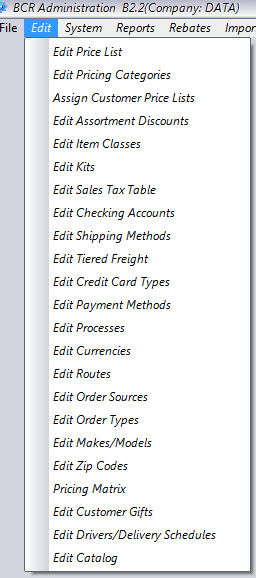 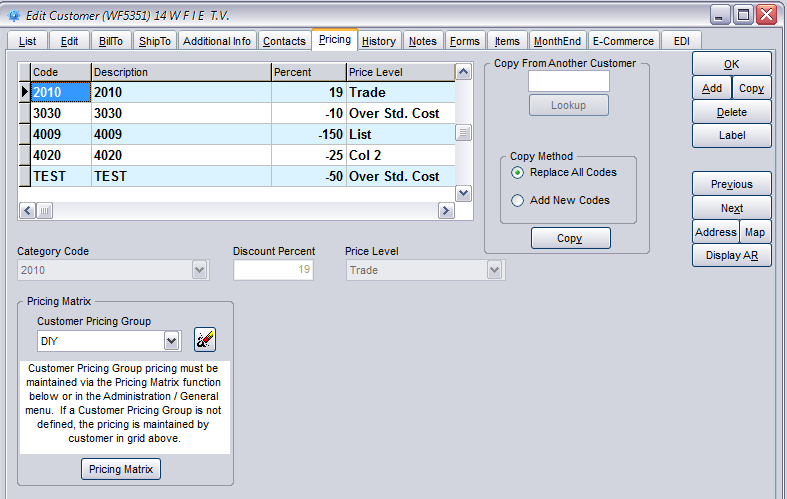 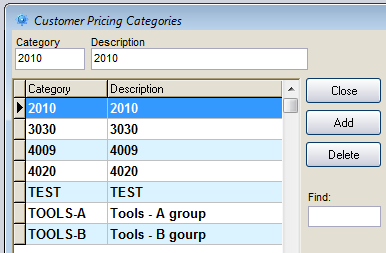 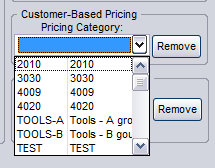 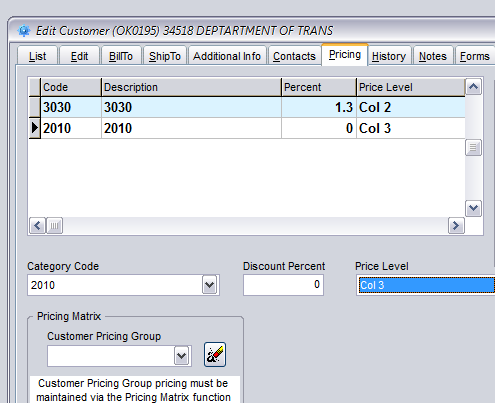 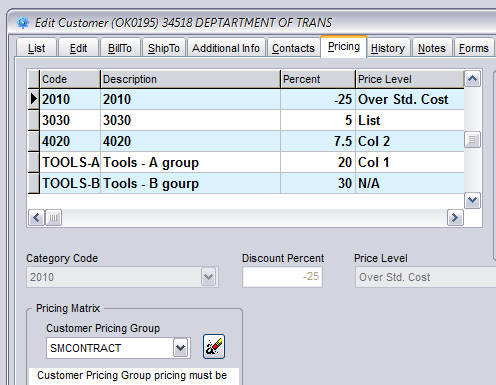 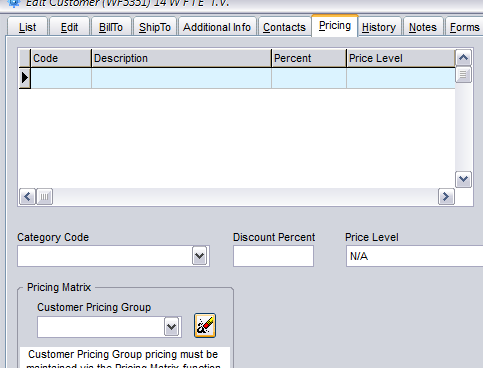 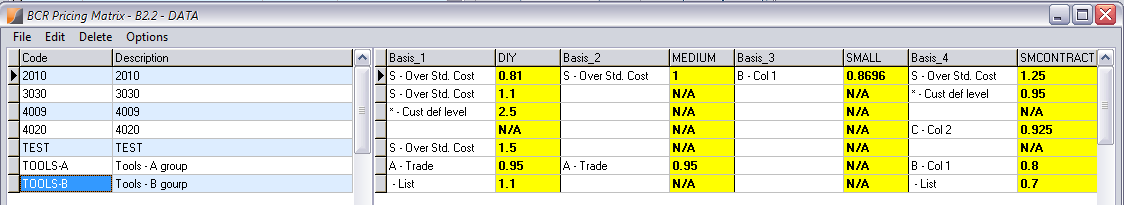 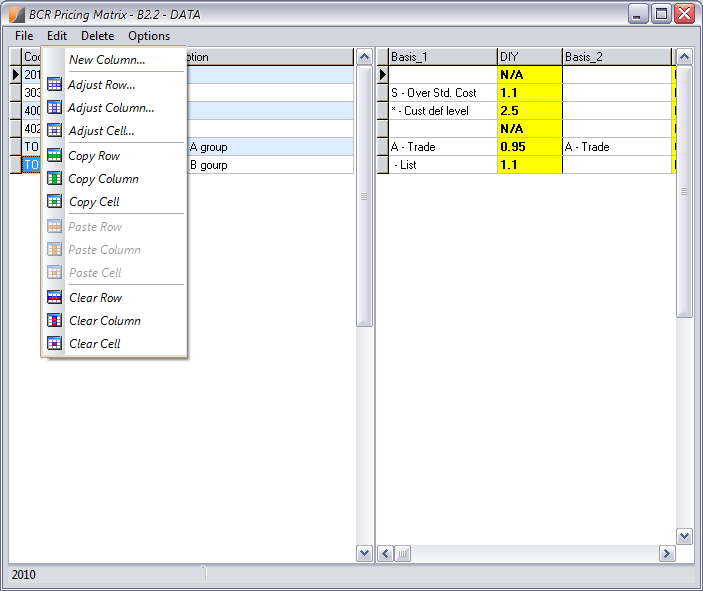 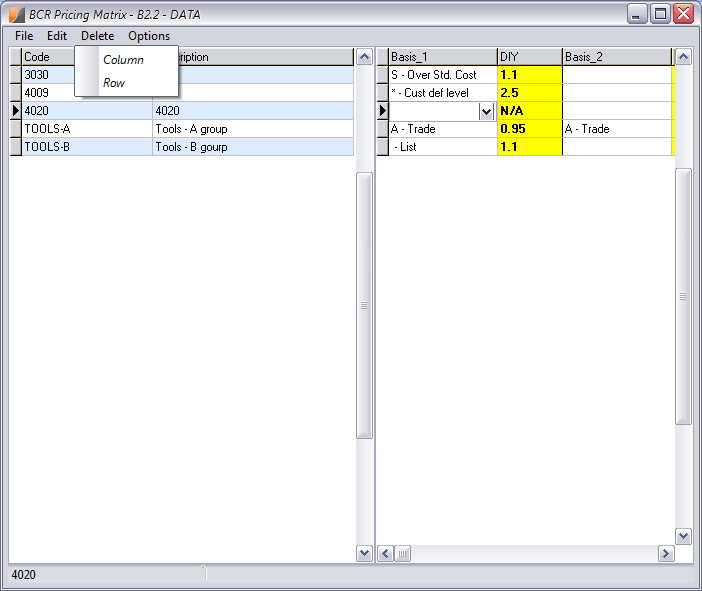 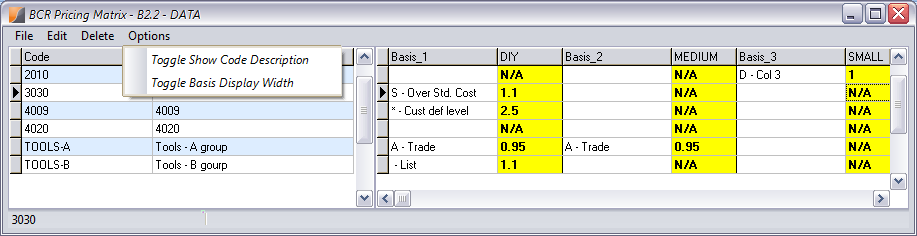 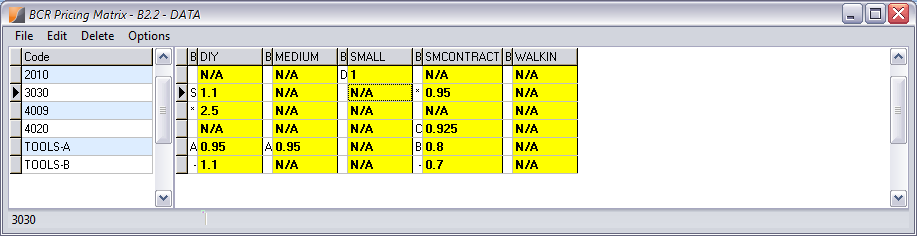 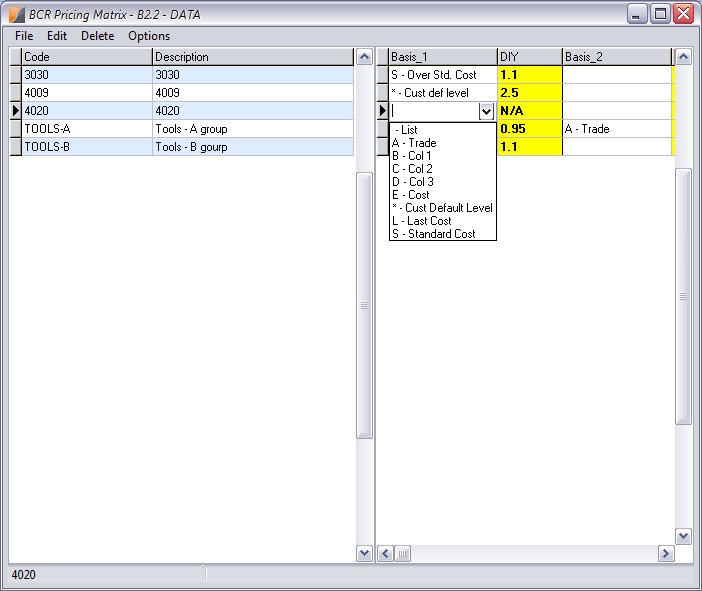 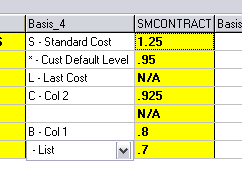 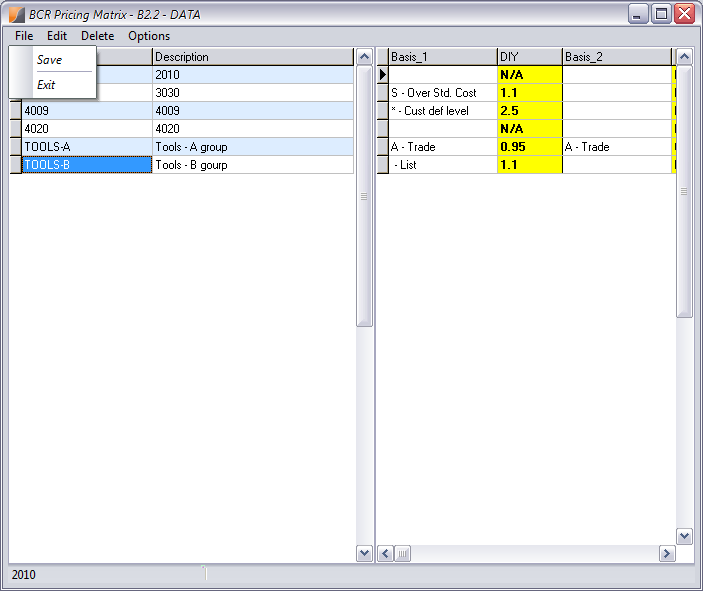 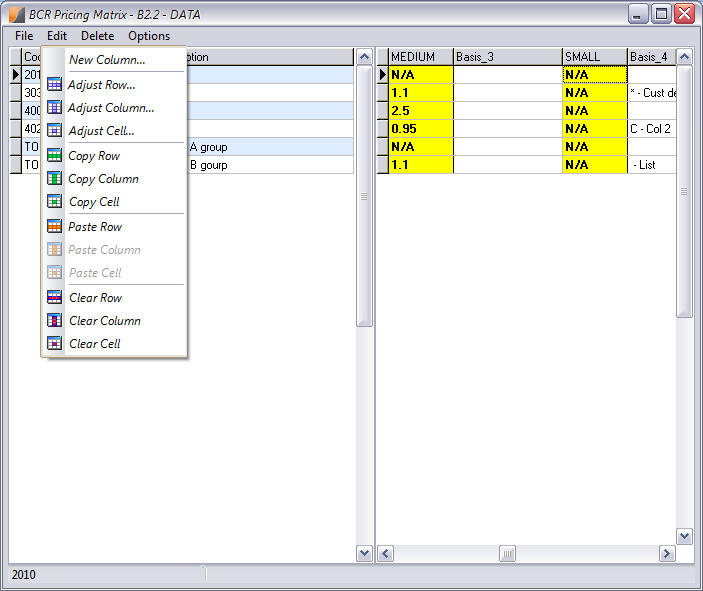 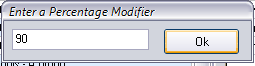 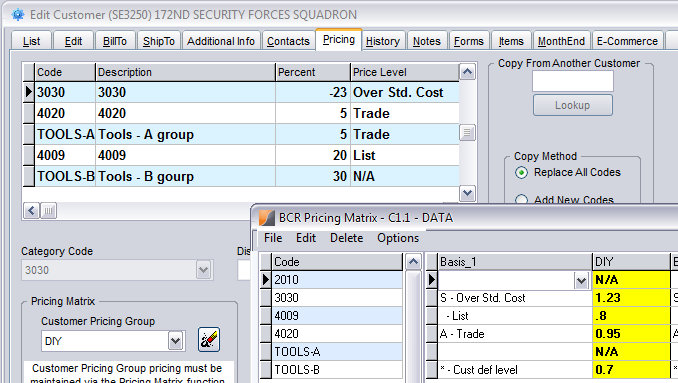 